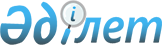 О категориях граждан, имеющих право на получение социальной помощи на приобретение топлива на 2014 год и ее размерах
					
			Утративший силу
			
			
		
					Решение маслихата Успенского района Павлодарской области от 25 июня 2014 года № 179/36. Зарегистрировано Департаментом юстиции Павлодарской области 11 июля 2014 года № 3869. Утратило силу решением маслихата Успенского района Павлодарской области от 23 февраля 2015 года № 238/42      Сноска. Утратило силу решением маслихата Успенского района Павлодарской области от 23.02.2015 № 238/42.

      В соответствии с пунктом 5 статьи 18 Закона Республики Казахстан "О государственном регулировании развития агропромышленного комплекса и сельских территорий", со статьей 6 Закона Республики Казахстан "О местном государственном управлении и самоуправлении в Республике Казахстан", Успенский районный маслихат РЕШИЛ:

      1. Предоставить единовременную социальную помощь на приобретение топлива специалистам государственных организаций социального обеспечения, образования, культуры, спорта и ветеринарии, проживающим и работающим в сельских населенных пунктах Успенского района в размере 4 (четырех) месячных расчетных показателей.
      2. Контроль за выполнением данного решения возложить на постоянную комиссию районного маслихата по экономике и бюджету.
      3. Настоящее решение вводится в действие со дня первого официального опубликования.



					© 2012. РГП на ПХВ «Институт законодательства и правовой информации Республики Казахстан» Министерства юстиции Республики Казахстан
				
      Председатель сессии, секретарь
районного маслихата

Р. Бечелова
